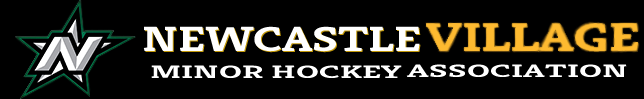  Fair Play Code ... for COACHESI will be reasonable when scheduling games and practices, remembering that players have other interests and obligations. I will teach my players to play fairly and to respect the rules, officials and opponents. I will ensure that all players get equal instruction, support and playing time. I will not ridicule or yell at my players for making mistakes or for performing poorly. I will remember that players play to have fun and must be encouraged to have confidence in themselves. I will make sure that equipment and facilities are safe and match the players’ ages and abilities. I will remember that participants need a coach they can respect. I will be generous with praise and set a good example. I will obtain proper training and continue to upgrade my coaching skills. I will work in cooperation with officials for the benefit of the game.I will abide by the 24 hour rule when dealing with a escalated situation before writing or callingCoach Signature: _______________________Date: ________________________